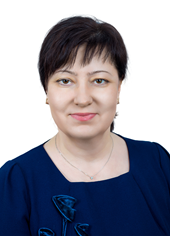 Аннотация к уроку Структура урока соответствует типу урока и его задачам. Были применены следующие формы работы: фронтальная, индивидуальная, парная, групповая которые в ходе урока сменяли друг друга. На уроке использовались методы организации и осуществления учебно-познавательной деятельности: словесные (диалог, беседа), наглядные (демонстрация, показ), практические, исследовательские, а также методы контроля: самопроверка и взаимопроверка результатов. Урок разработан с учетом возрастных особенностей учащихся, в который включены элементы современных педагогических технологий: продуктивного чтения, здоровьесберегающей, личностно-ориентированной, информационно-коммуникативной. Стратегии  смыслового  чтения  обеспечивали понимание текста за счёт овладения приемами его освоения на этапах до чтения, во время чтения и после чтения. Завершающим этапом урока была рефлексия. В ходе урока прослеживается завершенность каждого этапа. Выбранные мною формы и методы обучения способствовали формированию познавательных, регулятивных, коммуникативных и личностных универсальных учебных действий, а также созданию на уроке положительной психологической атмосферы. Урок литературного чтения во 2а классеТема: Главная мысль произведения (идея). Л. Н. Толстой "Филипок"Ход урокаЛитература:1.  Климанова Л.Ф., Горецкий В.Г., Голованова М.В. и др. «Литературное чтение», 2кл. 1часть; М: Просвещение, 2020 .2. Н.А. Стефаненко  Методические рекомендации к учебнику «Литературное чтение» для 2 класса. Москва: Просвещение,  2018.3. С.И Ожегов Толковый словарь русского языка 4.С.В. Кутявина Поурочные разработки по литературному чтению. 2 класс. –М.:ВАКО, 20135. https://resh.edu.ru/subject/lesson/5031/train/304226/6. https://urok.1sept.ru/articles/639905ТОН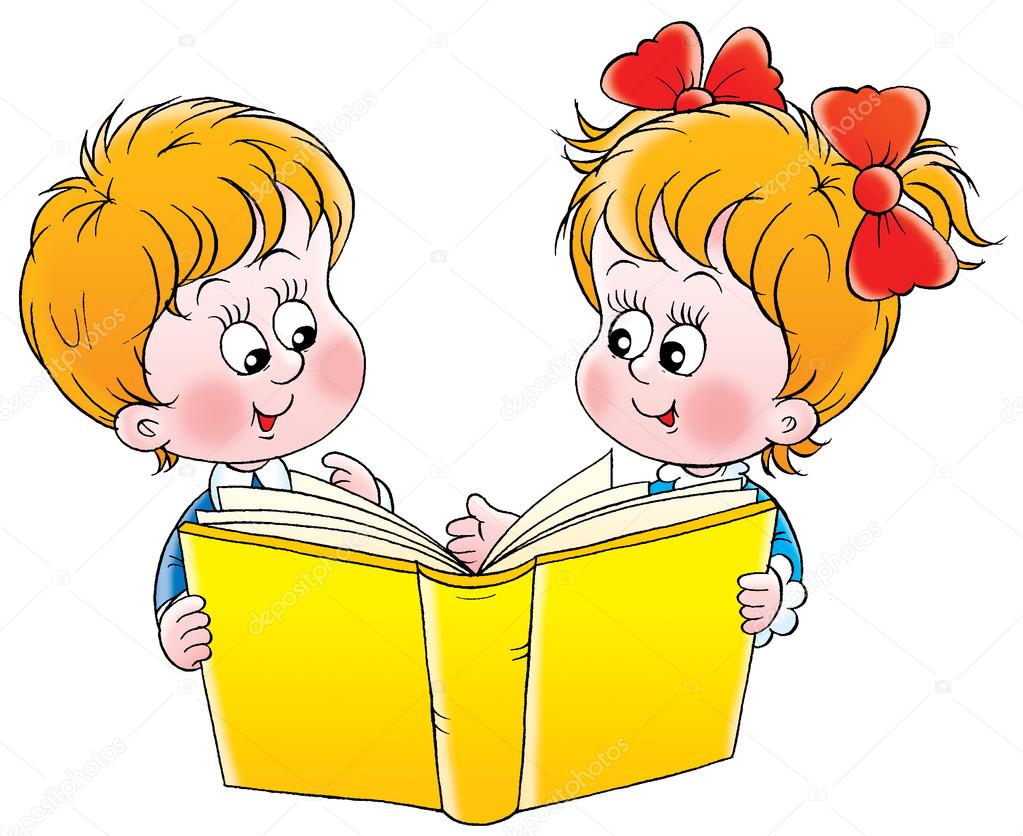 ТЕМПГРОМКОСТЬмаленький взрослый самостоятельный смелый бесстрашный ленивыйробкийлюбознательный смышлёный глупый настойчивый грустный весёлый серьёзныйцелеустремлённыйхитрыйжадныйжестокийворчливыйскупой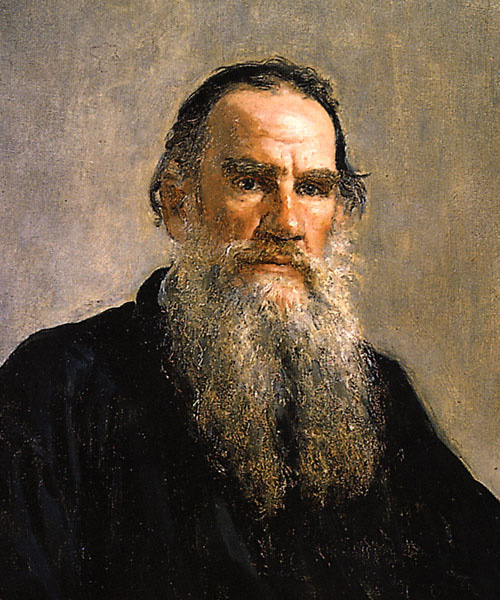 Л.Н. ТОЛСТОЙУчитель начальных классов МАОУ «Гимназия №1»  высшей квалификационной категорииВишнякова Елена ВитальевнаЦель урока:Задачи:Обучающая: познакомить детей с произведением  Л. Н. Толстого "Филипок".Развивающая: помочь осознать ценность изучаемого материала; содействовать развитию умений анализировать познавательный объект (текст). Продолжить работу по развитию речи, мышления, общения обучающихся;Воспитывающая: создать условия для формирования у обучающихся бережного отношения к природе, животным.развивать умение мыслить, предполагать, рассуждать, делать выводы в процессе работы над художественным текстом; развивать навыки осознанного, выразительного чтения;формировать умение активно воспринимать учебный материал: анализировать поступки героев, прогнозировать текст, сравнивать свои предположения с замыслом автора;Планируемый результат:Предметные : умение определять тему и главную мысль, участвовать в обсуждении прочитанного произведения, читать выразительно.Метапредметные: познавательные: овладевают навыками смыслового чтения, выбирают вид чтения в зависимости от цели, выделяют существенные признаки; регулятивные: формулируют и удерживают учебную задачу, предвосхищают результат; коммуникативные: адекватно оценивают собственное поведение и поведение окружающих, оказывают взаимопомощь в сотрудничестве.Личностные: проявляют этические чувства, прежде всего доброжелательность и эмоционально-нравственную отзывчивостьТип урока:Открытие нового знания Ресурсы- УМК по литературному чтению (программа, учебник, методические пособия и книги для учителя),мультимедийный комплекс; презентация.Организация пространства: Работа фронтальная, индивидуальная, в парах, в группах.Деятельность учителяДеятельность учащихсяФормируемые УУДМотивация к учебной деятельности.  Проверяет готовность обучающихся к уроку, создает эмоциональный настрой на изучение нового материала.-Прозвенел для нас звонок, начинается…  - Что вы ожидаете от сегодняшнего урока? - Какой фразеологизм подойдёт для урока?Засучив рукава, за тридевять земель, не покладая рук, до седьмого пота, сложа руки, бить баклуши, ловить мухНастраиваются на работу;Проверяют готовность рабочего места.Узнать что-то новое, что пригодится в жизни.На уроке мы будем работать не покладая рук и засучив рукава. Изучать тему до седьмого потаФормирование личностных УУД: формирование познавательного интереса к учебному предметуПроверка домашнего заданияПроверка домашнего задания.- С каким произведением мы познакомились на прошлом уроке? (Л. Н. Толстой «Старый дед и внучек»).
- Вам нужно было прочитать выразительно данное произведение,  нарисовать героев произведения.- Как бы вы повели себя в подобной ситуации?- Могло ли подобное произойти в вашей семье?Читают несколько человек выразительноФронтальная работаФормирование УУД:-познавательных: умение осуществлять анализ объектов с выделением существенных признаков;коммуникативных:формирование умения аргументировать свой выбор;- регулятивных:формирование умения принимать учебную задачу, формирование самоконтроля, умения адекватно оценивать себя.Актуализация опорных знаний. Постановка учебной задачи- Предлагаю  перенестись на 100 лет назад, в школу конца 19 начала 20 века.  Тихонько заглянем на урок.  А поможет нам картина  художника Н.П. Богданова-Бельского «Устный счет. В народной школе С.А. Рачинского»Рассмотрите внимательно картину. - Скажите, что изображено на картине?- Как вы думаете, ребята, всегда ли дети могли, так как и вы приходить в школу и получать знания? - Почему они не могли учиться?Дети очень любили учиться, и им было не важно, что нечего одеть, главное – знания.- Предположите, о чём мы сегодня будем читать?- На прошлом уроке мы говорили о творчестве Л.Н.Толстого. Что вы знаете о великом русском писателе?I этап: Работа с текстом до чтения (антиципация):- Сегодня мы будем читать рассказ и его название составим из букв древнерусского алфавита, который был в то время.- Предположите, о чём будет это произведение. - Давайте посмотрим на предполагаемого Филипка на репродукции  картины Н.Богданова-Бельского «На пороге школы».- Что вы можете сказать о нём? - Чтобы проверить и уточнить свои предположения мы должны поставить задачи урока:Фронтальная работаРассматривают репродукцию картины, отвечают на вопросы.На картине изображены дети, учитель, который ведёт урок.Учатся в сельской школе крестьянские дети.Некоторые дети не могли учиться в школах, потому что не было денег на обучение.Формулируют тему урока О детях и школеРассказ называется «Филипок»Рассматривают репродукцию картины, отвечают на вопросы.Филиппок – это  крестьянский мальчик. Он ещё маленький, потому что автор его назвал не Филипп, а Филиппок.- познакомиться с произведение  Л. Н. Толстого "Филипок".;- учиться правильно... (и выразительно читать произведение “Филипок”);- проанализировать... (новое произведение).Познавательные УУД:Уметь осуществлять анализ объектов с выделением существенных и несущественных признаков. Коммуникативные УУД: Уметь оформлять свои мысли в устной форме.                                                                Регулятивные УУД: Уметь определять и формулировать цель на уроке с помощью учителя.                                                      Личностные УУД: Уметь устанавливать связь между целью учебной  деятельности и ее мотивом.Осознанное выполнение действий для решения обозначенных задач   II этап: Работа с текстом во время чтения:Стадия осмысления. Первичное знакомство с произведением.- Давайте проверим, подтвердилось ли что-нибудь из наших предположений. Повторное чтениеСамостоятельное чтение1.Был мальчик, звали его Филипп. Пошли раз все ребята в школу. Филипп взял шапку и хотел тоже идти. Но мать сказала ему: «Куда ты, Филипок, собрался?» - «В школу». - «Ты ещё мал, не ходи», - и мать оставила его дома. Ребята ушли в школу. Отец ещё с утра уехал в лес, а мать ушла на подённую работу. Остались в избе Филипок да бабушка на печке. Стало Филипку скучно одному, бабушка заснула, а он стал искать шапку. Своей не нашёл, «Взял старую отцовскую и пошёл в школу.-Что вы  узнали  о  Филипке  из этой части?  -  Где  были  родители?Словарная работа (по ходу чтения):- Как вы понимаете словосочетание «Подённая работа»?«Чтение вслух с остановками».2. Школа была за селом у церкви. Когда  Филипп шёл по своей слободе, собаки не трогали его, они его знали. Но когда он вышел к чужим дворам, выскочила Жучка, залаяла, а за Жучкой - большая собака Волчок. - Что сделал Филипок?Филипок бросился бежать, собаки за ним. Филипок стал кричать, споткнулся и упал. Вышел мужик, отогнал собак и сказал: «Куда ты, пострелёнок, один бежишь?» Филипок ничего не сказал, подобрал полы и пустился бежать во весь дух. - Куда побежал Филипок?Прибежал он к школе. На крыльце никого нет, а в школе, слышно, гудят голоса ребят.        На Филипка нашёл страх: «Что как учитель меня прогонит?» И стал он думать, что ему делать. Назад идти - опять собака заест, в школу идти - учителя боится. - Что же было дальше?Шла мимо школы баба с ведром и говорит: «Все учатся, а ты что тут стоишь?» Филипок пошёл в школу. В сенцах снял шапку и отворил дверь.- Что увидел Филлипок?- Как вы понимаете словосочетание «шёл по своей слободе»?- Как мужик назвал Филипка?- Что значит выражение: подобрал полы и пустился во весь дух?Чтение 3 части – чтение 3. Школа вся была полна ребят. Все кричали своё, и учитель в красном шарфе ходил посередине. 
- Ты что? - закричал он на Филипка. Филипок ухватился за шапку и ничего не говорил.
- Да кто ты? - Филипок молчал. - Или ты немой?  - Филипок так напугался, что говорить не мог.
- Ну, так иди домой, коли говорить не хочешь. 
- А Филипок и рад бы что сказать, да в горле у него от страха пересохло. Он посмотрел на учителя и заплакал. Тогда учителю жалко его стало. Он погладил его по головке и спросил у ребят, кто этот мальчик. — Это Филипок, Костюшкин брат, он давно просится в школу, да мать не пускает его, и он украдкой пришёл в школу. —  Ну, садись на лавку возле брата, а я твою мать попрошу, чтоб пускала тебя в школу.- И вот Филипок в школе .Это самый напряженный момент в рассказе. Попробуем его прочитать , показывая голосом напряжение момента. Но прежде чем читать определим:ТОН – ТЕМП – ГРОМКОСТЬ – - Почему  же  он  заплакал? -   Кто  поддержал  Филипка?  -  Что  они  рассказали  о  Филипке?  Прочитайте.- Как это, украдкой, пришёл в школу?- Что сделает учитель для него? Чтение 4 части – чтение по «цепочке»Учитель стал показывать Филиппку буквы, а Филиппок их уже знал и немножко читать умел.
— Ну-ка, сложи своё имя. 
Филиппок сказал: - Хве-и - хви, ле-и - ли, пе-ок - пок. 
Все засмеялись. 
- Молодец,- сказал учитель. - Кто же тебя учил читать? 
Филипок осмелился и сказал: 
- Костюшка. Я бедовый, я сразу всё понял. Я страсть какой ловкий! Учитель засмеялся и сказал: Ты погоди хвалиться, а поучись. С тех пор Филиппок стал ходить с ребятами в школу.- За что учитель похвалил Филипка?- Как о себе говорит Филипок?- Что значит «бедовый»? Прочитайте.- Что изменилось в жизни Филипка в конце?- Пофантазируйте и придумайте, что произошло с Филипком дальше. Каким он стал учеником?Читает учитель, далее 2-3 хорошо читающих ученика Самостоятельная работаФронтальная работаОтец уехал в лес, мать ушла на поденную работуПодённая работа- работа с оплатой по отработанным днямШёл по своей слободе - большое село, деревняПострелёнок - шустрый, смелыйПодобрал полы - нижняя часть раскрывающейся спереди одеждыБежать во весь дух - быстроСенцы -  нежилая часть помещения между домом и крыльцомШёл по своей слободе - большое село, деревняПострелёнок - шустрый, смелыйРабота над выразительностьюТОН – спокойный или взволнованный,ТЕМП – быстро или медленно, или не спеша,ГРОМКОСТЬ – тихо или громко  От страхаРебятаТайноЧтение по «цепочке»За то, что умеет читатьФилипку разрешили ходить в школуПознавательные УУД:Извлекать информацию, представленную в различных формах ; анализировать поступки героев.Коммуникативные УУД:Оформлять свои мысли в устной форме на уровне предложения или небольшого текста.Формулировать ответы на вопросы.Принимать участие общей беседе, выполняя правила речевого поведения.Формулировать собственное мнение и аргументировать его.Работать в парах, учитывать мнение партнера, договариваться и приходить к общему решению в совместной деятельности.Регулятивные УУД:Осуществлять самоконтроль в индивидуальной работе.Соотносить выполненное задание с образцом предложенным учителем.Оценивать результаты своих действий по итогам выполнения задания.Личностные УУД: Уметь самостоятельно  выполнять учебные задания.Первичное закрепление нового материалаIII. Работа с текстом после прочтения:1.Сейчас мы с вами составим характеристику Филипка. На партах у вас лежат карточки со словами. Вам нужно выбрать те, которые характеризуют нашего героя Филипка. Подумайте, какие бы черты характера Филипка вы хотели бы воспитать в себе.2.Составление плана рассказа- Перед вами искажённый (перестроенный) план текста. Восстановите его.1. Опасная часть дороги в школу.2. Знакомая дорога.3. «Ты погоди хвалиться…»4. Филипок отправляется в школу.5. Встреча с учителем.6. Скучно дома.7. Раздумья  на пороге школы.8. Филипок в классе.Работа в группахМаленький, взрослый, самостоятельный, смелый, бесстрашный, ленивый, робкий, любознательный, смышлёный, глупый, настойчивый, грустный, весёлый, серьёзный, целеустремлённый.Работа в парах1. Скучно дома.2. Филипок отправляется в школу.3. Знакомая дорога.4. Опасная часть дороги в школу.5. Раздумья  на пороге школы.6. Филипок в классе.7. Встреча с учителем.8. «Ты погоди хвалиться…»Регулятивные:осуществлять первоначальный контроль своего участия в доступных видах познавательной деятельности;осуществлять пошаговый контроль своих действий под руководством учителяПроверка усвоения смысла и содержания рассказа.Игра «Верно - неверно»1. Отец Филипка уехал в лес.2. Действие рассказа происходит в деревне?3.  Филиппок остался дома с мамой.4.  Мальчик не знал буквы алфавита.5.  Мальчик надел отцовскую шапку.6.  Брата Филиппка звали Васюшка.7.  Собаку, напугавшая мальчика, звали Жучка.Самостоятельная работаСамопроверка по образцуПознавательные УУД:Пользоваться знаками, символами, таблицами для решения различных задач.Регулятивные УУД:Осуществлять самоконтроль в индивидуальной работе.Соотносить выполненное задание с образцом предложенным учителем.Оценивать результаты своих действий по итогам выполнения задания.Итог урока.  - Как называется рассказ, который мы читали на уроке?-Кто его автор?-Почему автор назвал рассказ именно так?- Вот если бы вы были писателем, то как бы вы озаглавили рассказ?  - Как же автор относится к своему герою?- Что автор хотел донести до нас? В чём главная мысль? Какова идея ( главная мысль) произведения? - Для кого Л. Н. Толстой  написал этот рассказ? -Чему учит рассказ? Фронтальная работаПервый разЛюбит его, рад за своего герояВывод (чему учит рассказ): добиваться своей цели, не отступатьВсе хорошие стремления нужно поддерживать.Тяга к учению должна быть у каждого человека, и даже самый маленький ребенок должен хотеть научиться чему-то новому.Личностные УУД:формирование ценностного отношения  к полученным знаниям (бережное  отношение к природе). Развивать навык сотрудничества со сверстниками, формировать осознанную мотивацию к выполнению заданияРегулятивные УУД:Фиксировать в конце урока удовлетворенность/ неудовлетворенность своей работой на уроке.Познавательные УУД: Уметь структурировать знания, выбиратьнаиболее эффективные способы решения задания, уметь осознанно и произвольно строить высказывания.Коммуникативные УУД:Уметь оформлять свои мысли в устной формеРефлексия деятельности на уроке.Оценивание работы на уроке.- Я буду читать предложения. Кто считает, что в нём говорится про него, тот поднимает руку.• работал на уроке активно;• давал полные и правильные ответы на вопросы;• не допускал ошибок при чтении;• помогал товарищу;• был внимателен и сосредоточен;• использовал для ответа знания, полученные на других уроках.Оценивают собственную учебную деятельность Отвечают на вопросы учителя. - познавательных:формирование навыка самоконтроля;-  коммуникативных:формирование умения работать в сотрудничестве с учителем;- регулятивных:формирование умения контролировать процесс и результат деятельности, оценивать свои достиженияДомашнее заданиеДомашнее задание: страницы учебника 112-114 – пересказ;По желанию:- подобрать к прочитанному тексту пословицыИнструктаж д\з- личностных:формирование умения организовывать свою самостоятельную деятельность;